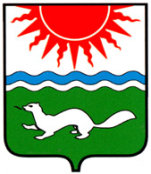 АДМИНИСТРАЦИЯ СОСЬВИНСКОГО  ГОРОДСКОГО  ОКРУГАП О С Т А Н О В Л Е Н И Еот ____________№_______	                                                           р. п. СосьваО возобновлении финансово-хозяйственной деятельности Муниципального казенного дошкольного образовательного учреждения детский сад № 1 «Березка»В связи с завершением строительства объекта Муниципального казенного дошкольного образовательного учреждения детский сад № 1 «Березка» на 140 мест, расположенного по адресу: Свердловская область, Серовский район, р. п. Сосьва, ул. Щелканова, дом 22 и подготовкой к лицензированию образовательной деятельности Муниципального казенного дошкольного образовательного учреждения детский сад № 1 «Березка», руководствуясь статьями 30.1, 45 Устава Сосьвинского городского округа, администрация Сосьвинского городского округаПОСТАНОВЛЯЕТ:  Возобновить финансово-хозяйственную деятельность Муниципального казенного дошкольного образовательного учреждения детский сад № 1 «Березка», расположенного по адресу: Свердловская область, Серовский район, р. п. Сосьва,      ул. Щелканова, дом 22.Отраслевому органу администрации Сосьвинского городского округа «Управление образования» (Куракова С.А.) и Муниципальному казенному учреждению «Информационно-методический центр Сосьвинского городского округа» (Фот О. Н.) оказывать организационно-методическое сопровождение при подготовке лицензирования образовательной деятельности Муниципального казенного дошкольного образовательного учреждения детский сад № 1 «Березка», расположенного по адресу: Свердловская область, Серовский район, р.п. Сосьва,       ул. Щелканова, дом 22.Заведующей Муниципального казенного дошкольного образовательного учреждения детский сад № 1 «Березка» (Старикова Т. В.):произвести расчет нормативных затрат для финансового обеспечения Муниципального казенного дошкольного образовательного учреждения детский сад № 1 «Березка»;изготовить и разместить план – график размещения закупок на поставку товаров, выполнение работ, оказание услуг на 2014 год образовательного учреждения в соответствии с которым:подготовить проекты муниципальных контрактов для возобновления договорных обязательств с поставщиками электроэнергии, тепла и охранным предприятием и другими контрагентами;сформировать перечень мягкого инвентаря, оборудования, технического инвентаря, необходимого для функционирования Муниципального казенного дошкольного образовательного учреждения детский сад № 1 «Березка»;приобрести мягкий инвентарь, оборудование, технический инвентарь для Муниципального казенного дошкольного образовательного учреждения детский сад № 1 «Березка»;3) провести организационно-штатные мероприятия по подбору кадров в соответствии с Трудовым кодексом РФ;4) организовать работу по подготовке пакета документов для лицензирования образовательной деятельности Муниципального казенного дошкольного образовательного учреждения детский сад № 1 «Березка»;5) совместно с Отраслевым органом администрации Сосьвинского городского округа «Управление образования» (Куракова С.А.) сформировать муниципальное задание дошкольному образовательному учреждению на 2014 – 2015 годы.4. Настоящее постановление опубликовать в приложении к газете «Серовский рабочий» «Муниципальный  вестник» и разместить на официальном сайте Сосьвинского городского округа.5. Контроль за исполнением настоящего постановления возложить на заместителя главы администрации Сосьвинского городского округа по экономике и промышленности С. В. Спицину.Глава администрации Сосьвинского городского округа                                                                 Г. Н. Макаров                                       ЛИСТ СОГЛАСОВАНИЯпроекта постановленияадминистрации Сосьвинского городского округаЗаголовок постановления:	О возобновлении финансово-хозяйственной деятельности Муниципального казенного дошкольного образовательного учреждения детский сад № 1 «Березка»Согласовано:Глава Сосьвинского городского округа__________________ А.А. Сафонов«______» _________________ 2014 г.Постановление разослать:  01, 02, 03, 07 (4 экз.), 09, 18, - «Серовский рабочий» «Муниципальный  вестник»Исполнитель, телефон: Ворошилова А.В., юрисконсульт МКУ «ИМЦ Сосьвинского городского округа», тел.  4-45-31.ДолжностьФ.И.О.Сроки и результаты согласованияСроки и результаты согласованияСроки и результаты согласованияДолжностьФ.И.О.Дата поступления на согласованиеДата согласо-ванияЗамечания и подписиЗаместитель главы администрации Сосьвинского городского округа по экономике и промышленностиС. В. СпицинаНачальник отраслевого органа администрации Сосьвинского городского округа «Управление образования»С. А. КураковаЗаведующий отделом экономики администрации Сосьвинского городского округаВ. В. ТитоваНачальник Финансового управления администрации Сосьвинского городского округаТ. А. КазаковаЗаведующий организационным отделом администрации Сосьвинского городского округа Ю.Г. КолесниченкоИ.о. заведующего отделом правовой, кадровой работы администрации Сосьвинского городского округаН. Г. Греф